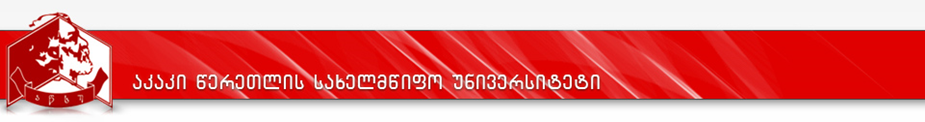 Master programTourism2017 -2018Kutaisi2017Curriculum Attachment 1Study Schedule Program Title: Tourism Degree Awarded : Master of Business Administrating in Tourism Definitions of above mentioned abbreviations: cr - credit, ind – independent work; l/pr/gr – lecture/practical/group work. ** free credits can be chosen by students at ATSU from active Master’s programs. The program offers students to choose foreign language courses.  Attachment 2Faculty of Agriculture“Approved with correction” Rector:  prof. Giorgi Gavtadze Academic Board Protocol № 1. 15.09.2017წ.“Approved with correction”Dean:  prof. Ketevan Kintsurashvili Faculty Board Protocol №2, 8.09. 2017 Program Title Program Title TourismTourismDegree Awarded Degree Awarded Master of Business Administration (MBA) in Tourism Master of Business Administration (MBA) in Tourism Faculty Faculty Faculty of Agriculture Faculty of Agriculture Program Coordinators Program Coordinators Associated Professor Izolda Khasaia Associated Professor Izolda Khasaia Duration of the Program (semester, number of credits)Duration of the Program (semester, number of credits)Duration of the program - 4 semesters, 120 ECTS credits: 65 ECTS credits for basic courses, 10 ECTS credits – free credits, 5 ECTS credits – elective courses, 10 ECTS credits – professional practice, 30 ECTS credits – Master’s Work.  Duration of the program - 4 semesters, 120 ECTS credits: 65 ECTS credits for basic courses, 10 ECTS credits – free credits, 5 ECTS credits – elective courses, 10 ECTS credits – professional practice, 30 ECTS credits – Master’s Work.  Language of the Program Language of the Program Language of the Program Georgian Program development and renewal date of issue;Program development and renewal date of issue;Program development and renewal date of issue;19.04.2012,  28.05.2015,  22.09. 2016Program Prerequisits Program Prerequisits Program Prerequisits Program Prerequisits A student of Bachelor academic degree can apply to the Program, who will pass general Master exam and university exam in his/her field, pass the test at foreign language to define the level (test results will determine number of compulsory credits to achieve B2 level by a student within free credits considered in Educational Program).  A student of Bachelor academic degree can apply to the Program, who will pass general Master exam and university exam in his/her field, pass the test at foreign language to define the level (test results will determine number of compulsory credits to achieve B2 level by a student within free credits considered in Educational Program).  A student of Bachelor academic degree can apply to the Program, who will pass general Master exam and university exam in his/her field, pass the test at foreign language to define the level (test results will determine number of compulsory credits to achieve B2 level by a student within free credits considered in Educational Program).  A student of Bachelor academic degree can apply to the Program, who will pass general Master exam and university exam in his/her field, pass the test at foreign language to define the level (test results will determine number of compulsory credits to achieve B2 level by a student within free credits considered in Educational Program).  Aims of the Program Aims of the Program Aims of the Program Aims of the Program The aim of the program is to prepare a specialist with practical skills and abilities of doing scientific research and creative works appropriate to labour market of increasing and dynamic tourism industry, who will have:Deep knowledge and skills to have successful career in tourism industry and will be able to occupy managing positions in touristic organizations, State institutions, take part in planning, developing and determining State politics, create and manage their own business.  The aim of the program is to prepare a specialist with practical skills and abilities of doing scientific research and creative works appropriate to labour market of increasing and dynamic tourism industry, who will have:Deep knowledge and skills to have successful career in tourism industry and will be able to occupy managing positions in touristic organizations, State institutions, take part in planning, developing and determining State politics, create and manage their own business.  The aim of the program is to prepare a specialist with practical skills and abilities of doing scientific research and creative works appropriate to labour market of increasing and dynamic tourism industry, who will have:Deep knowledge and skills to have successful career in tourism industry and will be able to occupy managing positions in touristic organizations, State institutions, take part in planning, developing and determining State politics, create and manage their own business.  The aim of the program is to prepare a specialist with practical skills and abilities of doing scientific research and creative works appropriate to labour market of increasing and dynamic tourism industry, who will have:Deep knowledge and skills to have successful career in tourism industry and will be able to occupy managing positions in touristic organizations, State institutions, take part in planning, developing and determining State politics, create and manage their own business.  Learning Results (General and Branch competencies)Master’s Degree in Tourism is awarded to a student, who has appropriate level of knowledge, skills and values determined by high education qualifications.   Learning Results (General and Branch competencies)Master’s Degree in Tourism is awarded to a student, who has appropriate level of knowledge, skills and values determined by high education qualifications.   Learning Results (General and Branch competencies)Master’s Degree in Tourism is awarded to a student, who has appropriate level of knowledge, skills and values determined by high education qualifications.   Learning Results (General and Branch competencies)Master’s Degree in Tourism is awarded to a student, who has appropriate level of knowledge, skills and values determined by high education qualifications.   Knowledge and Recognition Has deep knowledge of touristic potential of Georgia and its developing opportunities considering  planning cultural and resort tours of tourist business, new touristic products “eco”, “agro”, and organization specifications; knows scientific research methods in tourism, planning touristic business and control specifications in conditions of working out touristic politics and global integrational processes; managing methods of tourist companies, methods of managing financial resources in tourist companies, methods of working out business strategies of tourist companies and international role of tourism in developing country’s economic processes.  Has deep knowledge of touristic potential of Georgia and its developing opportunities considering  planning cultural and resort tours of tourist business, new touristic products “eco”, “agro”, and organization specifications; knows scientific research methods in tourism, planning touristic business and control specifications in conditions of working out touristic politics and global integrational processes; managing methods of tourist companies, methods of managing financial resources in tourist companies, methods of working out business strategies of tourist companies and international role of tourism in developing country’s economic processes.  Has deep knowledge of touristic potential of Georgia and its developing opportunities considering  planning cultural and resort tours of tourist business, new touristic products “eco”, “agro”, and organization specifications; knows scientific research methods in tourism, planning touristic business and control specifications in conditions of working out touristic politics and global integrational processes; managing methods of tourist companies, methods of managing financial resources in tourist companies, methods of working out business strategies of tourist companies and international role of tourism in developing country’s economic processes.  Skill to use knowledge in practice A Master is able to:Plan and work out new touristic product on the basis of modern market requirements, scientific research of the marker, strategic views, international experience of tourism, innovative attitudes and country development corresponding to the State politics;  Manage financial resources of tourist companies;Show and manage dangers characteristic to tourist industry; Work on research outcomes by using modern methods, estimate present situations, define analytical connection between analizing indices, modelling them and consider changes and its factors of influence;  Skill to solve complex problems in unpredictable situations of touristic business administration on the basis of acquired knowledge; use the latest methods and attitudes of analysis and prognosis in order to estimate the risks; Do the research work independently considering preliminarily determined recommendations/instructions; A Master is able to:Plan and work out new touristic product on the basis of modern market requirements, scientific research of the marker, strategic views, international experience of tourism, innovative attitudes and country development corresponding to the State politics;  Manage financial resources of tourist companies;Show and manage dangers characteristic to tourist industry; Work on research outcomes by using modern methods, estimate present situations, define analytical connection between analizing indices, modelling them and consider changes and its factors of influence;  Skill to solve complex problems in unpredictable situations of touristic business administration on the basis of acquired knowledge; use the latest methods and attitudes of analysis and prognosis in order to estimate the risks; Do the research work independently considering preliminarily determined recommendations/instructions; A Master is able to:Plan and work out new touristic product on the basis of modern market requirements, scientific research of the marker, strategic views, international experience of tourism, innovative attitudes and country development corresponding to the State politics;  Manage financial resources of tourist companies;Show and manage dangers characteristic to tourist industry; Work on research outcomes by using modern methods, estimate present situations, define analytical connection between analizing indices, modelling them and consider changes and its factors of influence;  Skill to solve complex problems in unpredictable situations of touristic business administration on the basis of acquired knowledge; use the latest methods and attitudes of analysis and prognosis in order to estimate the risks; Do the research work independently considering preliminarily determined recommendations/instructions; Skill to make conclusions Make logical conclusions and proposals on the basis of information received by his/her own data or other sources or by using modern methods of tourist Market research;  Make optimal managing conclusions on the basis of analysis, synthesis, innovative attitudes of research outcomes and acquired knowledge; Make logical conclusions and proposals on the basis of information received by his/her own data or other sources or by using modern methods of tourist Market research;  Make optimal managing conclusions on the basis of analysis, synthesis, innovative attitudes of research outcomes and acquired knowledge; Make logical conclusions and proposals on the basis of information received by his/her own data or other sources or by using modern methods of tourist Market research;  Make optimal managing conclusions on the basis of analysis, synthesis, innovative attitudes of research outcomes and acquired knowledge; Communication skills Present his/her own work/research outcomes and conclusions, assert and maintain them in oral or written ways in Georgian and foreign languages with professionals and nonprofessionals; Have contacts with representatives of tourist industry in his/her own country or abroad; Present his/her own work/research outcomes and conclusions, assert and maintain them in oral or written ways in Georgian and foreign languages with professionals and nonprofessionals; Have contacts with representatives of tourist industry in his/her own country or abroad; Present his/her own work/research outcomes and conclusions, assert and maintain them in oral or written ways in Georgian and foreign languages with professionals and nonprofessionals; Have contacts with representatives of tourist industry in his/her own country or abroad; Learning skills Increase and develop his/her knowledge on the basis of appreciating his/her knowledge, skills and abilities critically and objectively;  Develop specializing degree in doing researches in order to acquire the next level of education (PhD); Increase and develop his/her knowledge on the basis of appreciating his/her knowledge, skills and abilities critically and objectively;  Develop specializing degree in doing researches in order to acquire the next level of education (PhD); Increase and develop his/her knowledge on the basis of appreciating his/her knowledge, skills and abilities critically and objectively;  Develop specializing degree in doing researches in order to acquire the next level of education (PhD); Values Maintain professional and social responsibility and principles of academic honesty and fairness in scientific and practical work;  Respect his/her own and other people’s cultural values and traditions, maintain and preserve them;Realizes actuality of global and regional ecological safety problems and take them into consideration in the process of practical and research work. Maintain professional and social responsibility and principles of academic honesty and fairness in scientific and practical work;  Respect his/her own and other people’s cultural values and traditions, maintain and preserve them;Realizes actuality of global and regional ecological safety problems and take them into consideration in the process of practical and research work. Maintain professional and social responsibility and principles of academic honesty and fairness in scientific and practical work;  Respect his/her own and other people’s cultural values and traditions, maintain and preserve them;Realizes actuality of global and regional ecological safety problems and take them into consideration in the process of practical and research work. Teaching Methods Teaching Methods Teaching Methods Teaching Methods Contact: √ Lecture – give students learning materials successively and explain problems and discussing issues. The process is interactive when it goes like a dialogue and involves the students in the process of discussing theoretical materials; lectures are delivered with presentations within teaching courses; lecturers use modern computer technologies.  Practical work – realizing topics and issues of the lecture, working with students about practical items and helping them realize the main points of the lecture.√ Work in groups – make a presentation of students’ individual work about problems or issues related to tourism. Difficult and vague issues can be presented and discussed twice.  In contact forms the ways such as: practical plays, verbal or oral visual method, discussion/debates, problem based learning (PBL), case study, brainstorming, demonstrative method, inductive and deductive methods, analysis and synthesis, action oriented learning, presentation. Contact: √ Lecture – give students learning materials successively and explain problems and discussing issues. The process is interactive when it goes like a dialogue and involves the students in the process of discussing theoretical materials; lectures are delivered with presentations within teaching courses; lecturers use modern computer technologies.  Practical work – realizing topics and issues of the lecture, working with students about practical items and helping them realize the main points of the lecture.√ Work in groups – make a presentation of students’ individual work about problems or issues related to tourism. Difficult and vague issues can be presented and discussed twice.  In contact forms the ways such as: practical plays, verbal or oral visual method, discussion/debates, problem based learning (PBL), case study, brainstorming, demonstrative method, inductive and deductive methods, analysis and synthesis, action oriented learning, presentation. Contact: √ Lecture – give students learning materials successively and explain problems and discussing issues. The process is interactive when it goes like a dialogue and involves the students in the process of discussing theoretical materials; lectures are delivered with presentations within teaching courses; lecturers use modern computer technologies.  Practical work – realizing topics and issues of the lecture, working with students about practical items and helping them realize the main points of the lecture.√ Work in groups – make a presentation of students’ individual work about problems or issues related to tourism. Difficult and vague issues can be presented and discussed twice.  In contact forms the ways such as: practical plays, verbal or oral visual method, discussion/debates, problem based learning (PBL), case study, brainstorming, demonstrative method, inductive and deductive methods, analysis and synthesis, action oriented learning, presentation. Contact: √ Lecture – give students learning materials successively and explain problems and discussing issues. The process is interactive when it goes like a dialogue and involves the students in the process of discussing theoretical materials; lectures are delivered with presentations within teaching courses; lecturers use modern computer technologies.  Practical work – realizing topics and issues of the lecture, working with students about practical items and helping them realize the main points of the lecture.√ Work in groups – make a presentation of students’ individual work about problems or issues related to tourism. Difficult and vague issues can be presented and discussed twice.  In contact forms the ways such as: practical plays, verbal or oral visual method, discussion/debates, problem based learning (PBL), case study, brainstorming, demonstrative method, inductive and deductive methods, analysis and synthesis, action oriented learning, presentation. Program Structure Program Structure Program Structure Program Structure The Program includes 120 ECTS credits: 65 ECTS credits for profession courses, 10 ECTS free credits, 5 ECTS credits for elective courses, 10 ECTS credits for – professional practice, 30 ECTS credits for Master’s Work. See Study Schedule in attachment 1! The Program includes 120 ECTS credits: 65 ECTS credits for profession courses, 10 ECTS free credits, 5 ECTS credits for elective courses, 10 ECTS credits for – professional practice, 30 ECTS credits for Master’s Work. See Study Schedule in attachment 1! The Program includes 120 ECTS credits: 65 ECTS credits for profession courses, 10 ECTS free credits, 5 ECTS credits for elective courses, 10 ECTS credits for – professional practice, 30 ECTS credits for Master’s Work. See Study Schedule in attachment 1! The Program includes 120 ECTS credits: 65 ECTS credits for profession courses, 10 ECTS free credits, 5 ECTS credits for elective courses, 10 ECTS credits for – professional practice, 30 ECTS credits for Master’s Work. See Study Schedule in attachment 1! Criteria and evaluation system of knowledge of a studentCriteria and evaluation system of knowledge of a studentCriteria and evaluation system of knowledge of a studentCriteria and evaluation system of knowledge of a studentThe assessment of the academic performance of students of higher education programs at Akaki Tsereteli State University is carried out by the modern indicators with the order N3 (05.01.2007), and August 18, 2016, №102/N of the Minister of Education and Science of Georgia, defined principles of Akaki Tsereteli State University academic council. The assessment system of students changed at Akaki Tsereteli State University (Decree №45 (16/17) June 30, 2017).Assessment system of educational program component includes (100 points), the specific share includes 60 points (which itself includes: a student’s active learning process during each semester – 30 points and mid-term exam – 30 points), final exam – 40 points.A student is evaluated as the following:A student’s active learning during each semester (comprises different components of evaluation) – 30 points;     Mid-term exam – 30 points; Final exam – 40 points.        The student has the right to take the final exam, if his/her minimum competency is 18 points.   	Evaluation system includes:a) Five forms of positive assessment: A) (A) Excellent  –  91% and more from maximum evaluation;B) (B) very good – 81-90% from maximum evaluation;  C) (C) good –  71-80% from maximum evaluation; D) (D) satisfactory – 61-70% from maximum evaluation;  E) (E) sufficient – 51-60 % from maximum evaluation.  B) Two forms of negative assessment: (FX) (Administrative Fail in course for grade/could not pass)  A student gets 41-50% from maximum evaluation which means, that s/he is required to work more for passing the exam, and that s/he is entitled to take a makeup exam only once through personal study; (F) (Academic Fail) – A student gets 40% and less from maximum evaluation, which means that the work done by him/her is not sufficient and s/he has to retake the course.  According to educational component of educational program, in case of adoption of FX, a makeup exam will be appointed no less than 5 calendar days after the conclusion of the final exam results.	The number of minimum points received from the makeup final exam is 15 points.   	The number of minimum points received from the makeup final exam, is not added to the final assessment received by the student.  	Points received from makeup exam is a final assessment and is added to the final evaluation of the learning component of the educational program.  	According to the assessment 0-50 points received from the makeup final exam, in the final evaluation of the educational component, the student will be evaluated the F-0 score. Remark:  Midterm and final (makeup) exams take place in exam center of ATSU. Evaluation criteria in particular/specific courses are determined in appropriate course syllabus.The assessment of the academic performance of students of higher education programs at Akaki Tsereteli State University is carried out by the modern indicators with the order N3 (05.01.2007), and August 18, 2016, №102/N of the Minister of Education and Science of Georgia, defined principles of Akaki Tsereteli State University academic council. The assessment system of students changed at Akaki Tsereteli State University (Decree №45 (16/17) June 30, 2017).Assessment system of educational program component includes (100 points), the specific share includes 60 points (which itself includes: a student’s active learning process during each semester – 30 points and mid-term exam – 30 points), final exam – 40 points.A student is evaluated as the following:A student’s active learning during each semester (comprises different components of evaluation) – 30 points;     Mid-term exam – 30 points; Final exam – 40 points.        The student has the right to take the final exam, if his/her minimum competency is 18 points.   	Evaluation system includes:a) Five forms of positive assessment: A) (A) Excellent  –  91% and more from maximum evaluation;B) (B) very good – 81-90% from maximum evaluation;  C) (C) good –  71-80% from maximum evaluation; D) (D) satisfactory – 61-70% from maximum evaluation;  E) (E) sufficient – 51-60 % from maximum evaluation.  B) Two forms of negative assessment: (FX) (Administrative Fail in course for grade/could not pass)  A student gets 41-50% from maximum evaluation which means, that s/he is required to work more for passing the exam, and that s/he is entitled to take a makeup exam only once through personal study; (F) (Academic Fail) – A student gets 40% and less from maximum evaluation, which means that the work done by him/her is not sufficient and s/he has to retake the course.  According to educational component of educational program, in case of adoption of FX, a makeup exam will be appointed no less than 5 calendar days after the conclusion of the final exam results.	The number of minimum points received from the makeup final exam is 15 points.   	The number of minimum points received from the makeup final exam, is not added to the final assessment received by the student.  	Points received from makeup exam is a final assessment and is added to the final evaluation of the learning component of the educational program.  	According to the assessment 0-50 points received from the makeup final exam, in the final evaluation of the educational component, the student will be evaluated the F-0 score. Remark:  Midterm and final (makeup) exams take place in exam center of ATSU. Evaluation criteria in particular/specific courses are determined in appropriate course syllabus.The assessment of the academic performance of students of higher education programs at Akaki Tsereteli State University is carried out by the modern indicators with the order N3 (05.01.2007), and August 18, 2016, №102/N of the Minister of Education and Science of Georgia, defined principles of Akaki Tsereteli State University academic council. The assessment system of students changed at Akaki Tsereteli State University (Decree №45 (16/17) June 30, 2017).Assessment system of educational program component includes (100 points), the specific share includes 60 points (which itself includes: a student’s active learning process during each semester – 30 points and mid-term exam – 30 points), final exam – 40 points.A student is evaluated as the following:A student’s active learning during each semester (comprises different components of evaluation) – 30 points;     Mid-term exam – 30 points; Final exam – 40 points.        The student has the right to take the final exam, if his/her minimum competency is 18 points.   	Evaluation system includes:a) Five forms of positive assessment: A) (A) Excellent  –  91% and more from maximum evaluation;B) (B) very good – 81-90% from maximum evaluation;  C) (C) good –  71-80% from maximum evaluation; D) (D) satisfactory – 61-70% from maximum evaluation;  E) (E) sufficient – 51-60 % from maximum evaluation.  B) Two forms of negative assessment: (FX) (Administrative Fail in course for grade/could not pass)  A student gets 41-50% from maximum evaluation which means, that s/he is required to work more for passing the exam, and that s/he is entitled to take a makeup exam only once through personal study; (F) (Academic Fail) – A student gets 40% and less from maximum evaluation, which means that the work done by him/her is not sufficient and s/he has to retake the course.  According to educational component of educational program, in case of adoption of FX, a makeup exam will be appointed no less than 5 calendar days after the conclusion of the final exam results.	The number of minimum points received from the makeup final exam is 15 points.   	The number of minimum points received from the makeup final exam, is not added to the final assessment received by the student.  	Points received from makeup exam is a final assessment and is added to the final evaluation of the learning component of the educational program.  	According to the assessment 0-50 points received from the makeup final exam, in the final evaluation of the educational component, the student will be evaluated the F-0 score. Remark:  Midterm and final (makeup) exams take place in exam center of ATSU. Evaluation criteria in particular/specific courses are determined in appropriate course syllabus.The assessment of the academic performance of students of higher education programs at Akaki Tsereteli State University is carried out by the modern indicators with the order N3 (05.01.2007), and August 18, 2016, №102/N of the Minister of Education and Science of Georgia, defined principles of Akaki Tsereteli State University academic council. The assessment system of students changed at Akaki Tsereteli State University (Decree №45 (16/17) June 30, 2017).Assessment system of educational program component includes (100 points), the specific share includes 60 points (which itself includes: a student’s active learning process during each semester – 30 points and mid-term exam – 30 points), final exam – 40 points.A student is evaluated as the following:A student’s active learning during each semester (comprises different components of evaluation) – 30 points;     Mid-term exam – 30 points; Final exam – 40 points.        The student has the right to take the final exam, if his/her minimum competency is 18 points.   	Evaluation system includes:a) Five forms of positive assessment: A) (A) Excellent  –  91% and more from maximum evaluation;B) (B) very good – 81-90% from maximum evaluation;  C) (C) good –  71-80% from maximum evaluation; D) (D) satisfactory – 61-70% from maximum evaluation;  E) (E) sufficient – 51-60 % from maximum evaluation.  B) Two forms of negative assessment: (FX) (Administrative Fail in course for grade/could not pass)  A student gets 41-50% from maximum evaluation which means, that s/he is required to work more for passing the exam, and that s/he is entitled to take a makeup exam only once through personal study; (F) (Academic Fail) – A student gets 40% and less from maximum evaluation, which means that the work done by him/her is not sufficient and s/he has to retake the course.  According to educational component of educational program, in case of adoption of FX, a makeup exam will be appointed no less than 5 calendar days after the conclusion of the final exam results.	The number of minimum points received from the makeup final exam is 15 points.   	The number of minimum points received from the makeup final exam, is not added to the final assessment received by the student.  	Points received from makeup exam is a final assessment and is added to the final evaluation of the learning component of the educational program.  	According to the assessment 0-50 points received from the makeup final exam, in the final evaluation of the educational component, the student will be evaluated the F-0 score. Remark:  Midterm and final (makeup) exams take place in exam center of ATSU. Evaluation criteria in particular/specific courses are determined in appropriate course syllabus.Employment Opportunities Employment Opportunities Employment Opportunities Employment Opportunities Masters will be able to occupy positions at tourist organizations, services appropriate to State institutions, take part in planning tourism and determine its developing politics, create and manage their own business.  Masters will be able to occupy positions at tourist organizations, services appropriate to State institutions, take part in planning tourism and determine its developing politics, create and manage their own business.  Masters will be able to occupy positions at tourist organizations, services appropriate to State institutions, take part in planning tourism and determine its developing politics, create and manage their own business.  Masters will be able to occupy positions at tourist organizations, services appropriate to State institutions, take part in planning tourism and determine its developing politics, create and manage their own business.  Supportive ResourcesSupportive ResourcesSupportive ResourcesSupportive ResourcesSupportive resources for carrying out Master Program: Carrying out educational program of preparing a Master is provided by highly qualified staff and invited specialists (1 professor, 8 associated professor and 1 practitioner). Material resources for carrying out Master ProgramATSU buildings, comfortable auditoriums, library and reading halls; literature fund of tourism and landscape department, computer center rooms of the university, computer classes and technics at Chavchavadze Avenue N21 (projecting devices), first-aid station, firefighting devices, ramps (for inclusive students) etc. Supportive resources for carrying out Master Program: Carrying out educational program of preparing a Master is provided by highly qualified staff and invited specialists (1 professor, 8 associated professor and 1 practitioner). Material resources for carrying out Master ProgramATSU buildings, comfortable auditoriums, library and reading halls; literature fund of tourism and landscape department, computer center rooms of the university, computer classes and technics at Chavchavadze Avenue N21 (projecting devices), first-aid station, firefighting devices, ramps (for inclusive students) etc. Supportive resources for carrying out Master Program: Carrying out educational program of preparing a Master is provided by highly qualified staff and invited specialists (1 professor, 8 associated professor and 1 practitioner). Material resources for carrying out Master ProgramATSU buildings, comfortable auditoriums, library and reading halls; literature fund of tourism and landscape department, computer center rooms of the university, computer classes and technics at Chavchavadze Avenue N21 (projecting devices), first-aid station, firefighting devices, ramps (for inclusive students) etc. Supportive resources for carrying out Master Program: Carrying out educational program of preparing a Master is provided by highly qualified staff and invited specialists (1 professor, 8 associated professor and 1 practitioner). Material resources for carrying out Master ProgramATSU buildings, comfortable auditoriums, library and reading halls; literature fund of tourism and landscape department, computer center rooms of the university, computer classes and technics at Chavchavadze Avenue N21 (projecting devices), first-aid station, firefighting devices, ramps (for inclusive students) etc. №Course Course Course code Course code Cr.Number of hours Number of hours Number of hours Number of hours Number of hours Number of hours Number of hours Number of hours l/pr/lab/grl/pr/lab/grl/pr/lab/grSemester Semester Semester Semester Semester Semester Semester Semester Semester Semester Semester Preconditions №Course Course Course code Course code Cr.Total Total Contact Contact Contact l/pr/lab/grl/pr/lab/grl/pr/lab/grIIIIIIIIIIIIIIIVIVIVPreconditions №Course Course Course code Course code Cr.Total Total Local Midterm and final exams Midterm and final exams Ind. Ind. Ind. l/pr/lab/grl/pr/lab/grl/pr/lab/grIIIIIIIIIIIIIIIVIVIVPreconditions 12233455677888999101010111111111213131314Compulsory courses Compulsory courses Compulsory courses Compulsory courses Compulsory courses Compulsory courses Compulsory courses Compulsory courses Compulsory courses Compulsory courses Compulsory courses Compulsory courses Compulsory courses Compulsory courses Compulsory courses Compulsory courses Compulsory courses Compulsory courses Compulsory courses Compulsory courses Compulsory courses Compulsory courses Compulsory courses Compulsory courses Compulsory courses Compulsory courses Compulsory courses Compulsory courses 1.1Methods of scientific research Methods of scientific research ALM0250ALM02505125125454537777771.2.0.01.2.0.01.2.0.05551.2Agro tourism Agro tourism ALM0260ALM02605125125454537777771.0.0.21.0.0.21.0.0.25551.3Recreation tourism and resort tourism Recreation tourism and resort tourism ALM0270ALM02705125125454537777771.0.0.21.0.0.21.0.0.25551.4Ecological tourism Ecological tourism ALM0280ALM02805125125454537777771.0.0.21.0.0.21.0.0.25551.5Cultural tourism Cultural tourism ALM0290ALM02905125125454537777771.0.0.21.0.0.21.0.0.25551.6Management of special arrangements Management of special arrangements ALM0310ALM03105125125454537777770.3.0.00.3.0.00.3.0.055551.7Business prognosis Business prognosis ALM0320ALM03205125125454537777771.0.0.21.0.0.21.0.0.255551.8Financial management in tourism Financial management in tourism ALM0300ALM03005125125454537777771.0.0.21.0.0.21.0.0.255551.9Safety and insurance in tourism Safety and insurance in tourism ALM0330ALM03305125125454537777771.2.0.01.2.0.01.2.0.05551.10Business strategy in tourist industry Business strategy in tourist industry ALM0340ALM03405125125454537777771.0.0.21.0.0.21.0.0.25551.11National and regional planning of tourism National and regional planning of tourism ALM0350ALM03505125125454537777771.2.0.01.2.0.01.2.0.05551.12Innovations in tourism Innovations in tourism ALM0360ALM03605125125454537777771.0.0.21.0.0.21.0.0.25551.13International tourism International tourism ALM0370ALM03705125125454537777771.0.0.21.0.0.21.0.0.25551.14Professional practice Professional practice ALM0380ALM038010250250--3676767101010101.15Master’s work Master’s work ALM0390ALM039030750750404037077077070.40.0.00.40.0.00.40.0.0301.1-1.142. free credits 2. free credits 2. free credits 2. free credits 2. free credits 2. free credits 2. free credits 2. free credits 2. free credits 2. free credits 2. free credits 2. free credits 2. free credits 2. free credits 2. free credits 2. free credits 2. free credits 2. free credits 2. free credits 2. free credits 2. free credits 2. free credits 2. free credits 2. free credits 2. free credits 2. free credits 2. free credits 2.1Free credit 1Free credit 1Free credit 1ALM0400551254533337777775552.2Free credit 2Free credit 2Free credit 2ALM041055125453333777777553. elective Courses 3. elective Courses 3. elective Courses 3. elective Courses 3. elective Courses 3. elective Courses 3. elective Courses 3. elective Courses 3. elective Courses 3. elective Courses 3. elective Courses 3. elective Courses 3. elective Courses 3. elective Courses 3. elective Courses 3. elective Courses 3. elective Courses 3. elective Courses 3. elective Courses 3. elective Courses 3. elective Courses 3. elective Courses 3. elective Courses 3. elective Courses 3. elective Courses 3. elective Courses 3. elective Courses 3.1.3.2.3.3.Foreign language 3, Sustainable tourism development (Geo),Sustainable tourism development (Eng.)Foreign language 3, Sustainable tourism development (Geo),Sustainable tourism development (Eng.)Foreign language 3, Sustainable tourism development (Geo),Sustainable tourism development (Eng.)HLCM0050ALM0421ALM0431551254533337777771.2.0.01.2.0.01.2.0.0555Total Total Total Total 120120300076054545420062006200630303030303030303030№Course Competencies Competencies Competencies Competencies Competencies Competencies №Course Knowledge and Recognition Skill to use knowledge in practice Skill to make conclusions Communication skills Learning skills Values 1.1Methods of scientific research xxxxxx1.2Agro tourism xxxxx1.3Recreation tourism and resort tourismxxxx1.4Ecological tourism xxxxx1.5Cultural tourism xxxxxx1.6Management of special arrangements xxx1.7Business prognosis xxxxxx1.8Financial management in tourism xxxxxx1.9Safety and insurance in tourism xxxxxx1.10Business strategy of tourist industry xxxx1.11National and regional planning of tourism xxxx1.12 Innovations in tourism xxx1.13International tourism xxxx1.14Professional practice xxxx1.15Master’s work xxxxxx